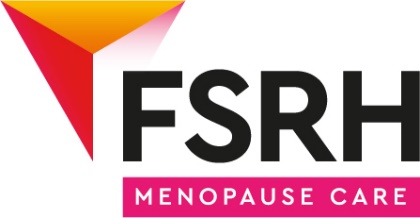 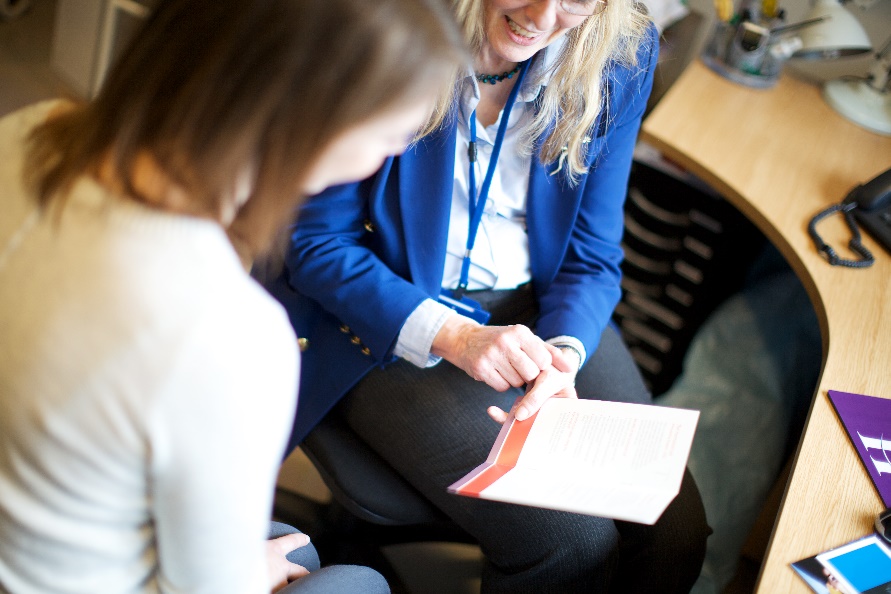 Essentials of Menopause Care A half-day course to help you develop the skills and confidence to consult with patients about perimenopause, menopause, and their care needs.Facilitator:Dr Manisha Singh, Consultant SRH & Community Gynaecology, Leeds Community Healthcare NHS Trust Date and time:Friday 09/09/22, 8.45 am to 12.30pmLocation:Meeting Room, First Floor, Beeston Hill Community Health Centre, 123 Cemetery Road, Leeds LS11 8LH Cost:FreeHow to register:Email : community.gynaecology1@nhs.net / roslyne.armitage@nhs.net; Course Administrators Roz Armitage & Sayona Hofmann, , Phone Roz 07598557080/ Sayona 07707296544 